La Secretaría de Cultura de la Ciudad de México
a través delCentro Cultural Xavier VillaurrutiaPROGRAMACIÓN DE OCTUBRE 2016JOAN SOTOPRESENTA:LIBRE VOZMúsicaDIRECCIÓN GENERAL: JOAN SOTOCANTANTE Y MÚSICA JOAN SOTO Y RAÚL TORRESEspectáculo de música regional mexicana y canciones de América Latina, en donde mezcla la crítica social y política.VIERNES 7 DE OCTUBRE/ 20:00 HORASENTRADA LIBRE / ¡CUPO LIMITADO!==============================================================J. ÁLVARO HERNÁNDEZPRESENTA:FÉMINA CHULADAMúsicaINTÉRPRETE: CANELO KOTCanciones interpretadas en voz de su autor, cuya letra y música, conducen por un viaje emocional que cautivará el corazón del público. Su fresca y “rock-mántica” propuesta, fusiona con libertad y sin prejuicios, baladas con ritmos como el rock, pop, música latina, electrónica, entre otros. VIERNES 14 DE OCTUBRE/ 20:00 HORASENTRADA LIBRE / ¡CUPO LIMITADO!==============================================================NOVIEMBRE 2016MúsicaEL TALLER DE CORO Y ORQUESTA DEL CCXVPRESENTA:¿QUIÉN ES EL QUE ANDA AHÍ?DIRECCIÓN: FRANCISCO CARDENAS Y BELINDA HUERTA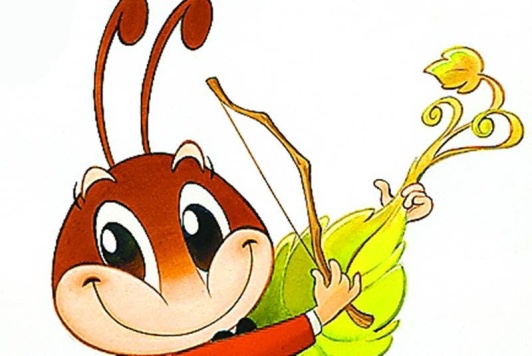 Se interpretarán canciones de Francisco Gabilondo Soler Cri Cri.SÁBADO 12 DE NOVIEMBRE/ 19:00 HORASENTRADA LIBRE / ¡CUPO LIMITADO!==============================================================DICIEMBRE 2016TARDE DE ROCKGLORIETA DEL METRO INSURGENTESPROGRAMA:ROCK SOMBRAS. HAY BUEN ROCK ESTE DÍAVen a rockanrrolear con Rock Sombras, canta, salta y baila con nosotros las canciones de Los Teen Tops, Locos del Ritmo, Creedence, Doors, Apson Boys, Beatles, Sleepers, El Tri y otras bandas más. Rock Sombras son: Ricardo, guitarra de acompañamiento / André “Andy”, batería / Jonathan, primera guitarra y director musical / Manuel “Many”, bajo / Israel, voz principal / Abel, coros.SÁBADO 3 DE DICIEMBRE/ 12:00 HORASCOCKTAIL DE NERVIOS, SWING ORQUESTAUn viaje por los sonidos del swing, jazz y blues, de los años 20s, 30s y 40s, con un lenguaje y arreglos propios de la banda generando un “neoswing”. Cocktail de Nervios presenta su primer material “Radio Swing Cantina”. El grupo está integrado por: GUITARRA: Vladimir Zarate Gayosso "manitas de perro" / BATERÍA: Francisco Gómez “Mr. Paquito” / BASS: Benjamín “Benji” Benavides / SAXOFON TENOR: Miguel “Miko” Villalobos / TRUMPET: Alex Paz "Blue -mambo".SÁBADO 3 DE DICIEMBRE/ 15:30 HORAS==============================================================MúsicaARITEX A. K. PLASTIC SOULPRESENTA:CARPEDIEM THE MIXTAPE, 2016El álbum consta de 21 cortes todos grabados, mezclados y masterizados por Plastic Soul.Aritex, estará haciéndose escuchar en el corazón de la ciudad, en la Glorieta del metro Insurgentes. Escucha la evolución de Aritex en este su nuevo álbum.JUEVES 8 DE DICIEMBRE/ 19:00 HORASENTRADA LIBRE / ¡CUPO LIMITADO!==============================================================MúsicaCONCIERTO DE LSMDIRECCIÓN: HIRAM BUSTAMANTE MARTÍNEZ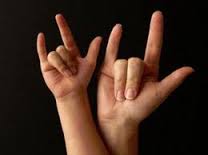 Presentación del trabajo anual de la Escuela Aprendiendo Lenguas Señas Mexicanas.SÁBADO 17 DE DICIEMBRE/ 10:00 A 12 HORASENTRADA LIBRE / ¡CUPO LIMITADO!==============================================================MúsicaLOS TALLERES DE EXPRESIÓN ARTÍSTICA E INTERPRETACIÓN EN LSMPRESENTANCONCIERTO NAVIDEÑO EN LSMDIRECCIÓN: JUAN HERNÁNDEZ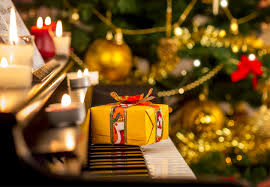 En este concierto se presentará un amplio repertorio de canciones navideñas.SÁBADO 17 DE DICIEMBRE/ 14:00 A 16 HORASENTRADA LIBRE / ¡CUPO LIMITADO!===========================================================================================* PROGRAMACIÓN SUJETA A CAMBIOSCentro Cultural Xavier VillaurrutiaGlorieta del metro insurgentes local 11 y 12, Col. JuárezTels. 55 11 69 22
xvillaurrutia@gmail.com